Katecheza                              12. 05.  i   15.05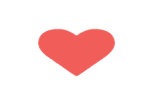 Temat; Maryja – najważniejsze wydarzenia z jej życia.   	Witam was kochane dzieci w miesiącu poświęconym Matce Bożej. Dzisiejsze spotkanie z Matką Bożą rozpoczniemy od wierszyka o Matce Bożej. Maj to miesiąc Bożej Matki,     Dla Niej w maju kwitną kwiatki,Dla Niej w maju ziemia całaW śliczną zieleń się przybrała. Na początku przypomnijmy sobie najważniejsze wydarzenia z Jej życia. Skorzystamy z filmiku. Otwórz link  https://view.genial.ly/5eac88b047bad90d6e961d19/horizontal-infographic-lists-kopia-kl-i-iii-maj-miesiac-maryjny?  Przyjrzyjcie się obrazkowi z gałązką i kwiatami, a potem kliknijcie w kolejne cyfry(2) Ułóżcie imię Maryja z rozsypanych literek.(3) Przyjrzyjcie się obrazkowi, a potem ułóżcie puzzle.(4) Posłuchaj litanii do Matki Bożej.  Napisz w zeszycie jedno wezwanie z litanii Loretańskiej do Matki Bożej, Można wkleić też obrazek Maryi, (jeżeli ktoś ma) i ozdobić kwiatami. (5) Pieśń do Matki Bożej – „Chwalcie łąki”. Katecheza 46 Katecheza: Słuchamy Pana Jezusa – dobrego Pasterza. Dzisiejsze spotkanie będzie o Dobrym Pasterzu. 
Czym zajmuje się pasterz?Kto jest dobrym pasterzem?Co to znaczy być dobrą owieczką?Jak to się stało, że należymy do Pana Jezusa, dobrego Pasterza? Dowiecie się od brata Franciszka z filmiku. https://www.youtube.com/watch?v=ihITkMV6Q4IW zeszycie ćwiczeń uzupełnij str. 62 